 	REKTÖRLÜK MAKAMI					   Hukuk MüşavirliğiRektörlüğünüzün ……tarih ve …….. sayılı onayı ile …………. tarihinde başlatılan soruşturma dosyası tamamlanmış olup, ekte sunulmuştur. Bilgilerini arz ederim. Tarih              (imza)         Soruşturmacı		Ek: Soruşturma dosya aslı.CEZA SORUŞTURMASI SORUŞTURMA DOSYASININ TESLİMİDoküman NoFR-CEZA SORUŞTURMASI SORUŞTURMA DOSYASININ TESLİMİİlk Yayın TarihiCEZA SORUŞTURMASI SORUŞTURMA DOSYASININ TESLİMİRevizyon Tarihi-CEZA SORUŞTURMASI SORUŞTURMA DOSYASININ TESLİMİRevizyon No0CEZA SORUŞTURMASI SORUŞTURMA DOSYASININ TESLİMİSayfa No1 / 1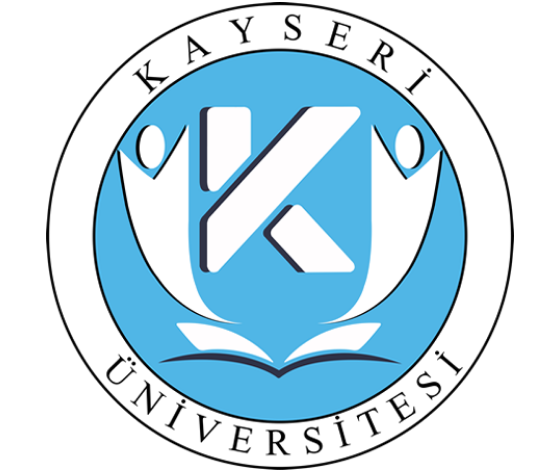 